SMART GOAL:  Personal(Specific, Measurable, Achievable, Realistic, Timely)       GOAL STATEMENT: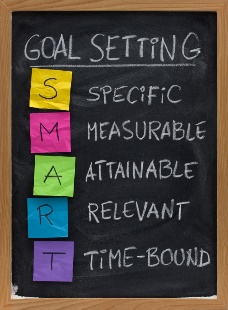       WHAT DO I NEED TO REACH THIS GOAL? (The steps you       must take in order, and the date you wish the step to be       completed by.)	    HOW ARE YOU GOING TO MEASURE THE PROGRESS TOWARDS                                                 YOUR GOAL?        OBSTACLES YOU MIGHT                      SOLUTIONS                      FACE     WHO ARE YOU GOING TO SHARE YOUR GOAL WITH?HOW WILL YOU CELEBRATE YOUR GOAL?	NEVER GIVE UP!